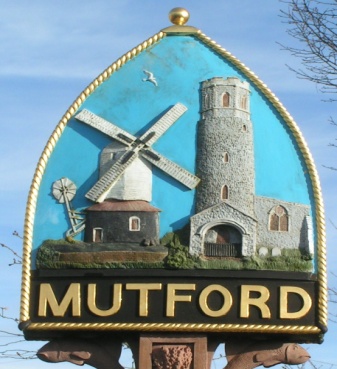 Minutes of the Ordinary Meeting of the Councilheld by video conferencingon Monday 5th October 2020Commencing at 7.30pm59/20 PresentCllrs. Carl O’Brien CBE (Chairman), Neil Glendinning, Jenny Sheahan, Richard Read, David Greenacre, Theresa Robinson, Martin WarnesIn Attendance J. Armstrong (Clerk) 60/20 Apologies for absenceCllr ESC Cllr Craig Rivett, ESC Cllr Jenny Ceresa, SCC Cllr. David Ritchie,	Apologies were also received from a resident61/20 Declarations of InterestNone62/20 Minutes if the meeting of 7th September 2020It was proposed by Cllr Warnes, seconded Cllr Greenacre that the minutes of the meeting of 7th September 2020 be accepted as a true record. This was agreed. The minutes will be signed by the Chairman in due course.63/20 Matters arising not otherwise on the agendaRef 55/20/3 Grit bin replacement Chapel Road. The clerk reported that the cost of replacement would be circa £150 + VAT and SCC would fill it. It was agreed that a new bin be purchased. It was also agreed that the clerk should investigate the placement of a new bin at the junction of Church Road and Chapel Road and report to the next meeting.Ref 52/20/3 The clerk reported that an advertisement for the Gold Crest Project in Rushmere indicated that the project was situate in Mutford rather that Rushmere. The clerk was asked to communicate with the charity that future advertisements should state the correct address.64/20 Correspondence Letters/email were received fromThere was no correspondence of note.65/20 Finance65/20/1 Outstanding invoices. On a proposition from Cllr Greenacre seconded by Cllr Warnes the following payments should be made:Bin emptying and playground £40.00 payee R Mills cheque number Printing of Newsletter and playground sign £64.00 payee Roberts and Son cheque number Replacement seat for the cradle swing £102.00 payee Online Playgrounds cheque numberInstallation of defibrillator at the village hall £93.16 payee Roy Hurrell cheque number65/20/2 Precept The clerk reported that the 2nd instalment of the precept £2250.00 had been received65/20/3 Account Balances Current Account £9,50065/20/4 Council Insurance The clerk reported that the Council’s Insurance Policy premium had been paid66/20 	Planning66/20/1 Planning ApplicationsDC/20/3366/OUT | Outline Application (With Some Matters Reserved)- Construction of 3 No pairs of semi-detached houses. Formation of new vehicular access and associated parking and landscaping works. | Land To The North Of Chapel Road Mutford Suffolk NR34 7UUFollowing discussion, it was agreed that the following concerns be communicated to East Suffolk.There is no justification for the turning circle indicated on the plan and for access to the arable land east of the plot.The ‘in line parking spaces’ on plots 3.4.and 5 should be changed to ensure parking is useable by owners.There should be no street lighting to conform to Mutford Neighbourhood Plan66/20/2 Outcome of planning applications DC/20/2819/FUL | Demolish existing barn and build a Three Bay Oak Framed Cart Shed 6 meters deep by 9 meter wide. One bay will be enclosed with hard wood barn doors, to give owners secure storage and parking area. The further two bays will be left open for storage. | Ash Farm Dairy Lane Mutford Beccles Suffolk NR34 7QJ Awaiting decision66/20/3 DC/19/3746/FUL Use land to give young people and adults with learning disabilities &/or needs / facing barriers, to access services. Nothing further to report67/20 Community ChainCllr Sheahan gave an update on the Community Chain with details of 3 emails relating to covid changes and one about scam alerts that were sent out.68/20 DefibrillatorThe clerk reported that the cabinet for the defibrillator had been installed and will be commissioned as soon as possible. 69/20 Any other business69/20/1 Playground Report.  The Clerk reported that Robin had fitted the replacement cradle seat.70/20  Reports	70/20/1 No report from Suffolk County Council	70/20/2 No report from East Suffolk Council70/20/3 Police. There were 3 recorded crimes in the Parish since the last meeting. Theft of saddlery and livestock Chapel Road, Violence or sexual crimes. Welch Close Alleged assault Holly Lane71/20. Neighbourhood Watch GroupCllr Sheahan reported that a virtual meeting of the group will take place on 16th October at 7pm72/20 Requests for items for the agenda of the next meeting	None73/20 Date and time of next meeting. To note the date of the next meeting will be Monday 2nd November 7.30pm The meeting closed at 8.05pm